Scheda di sintesi  dell'accordo raggiunto  a seguito di convenzione assistita (da allegare all’accordo)Dati relativi alle parti tra cui intercorre l’accordo:	1) _________________________________________  C.F. ______________________________assistito/a dall’Avvocato__________________________________________________________     (indirizzo p.e.c.___________________________________________________________________)2) _________________________________________  C.F. ______________________________assistito/a dall’Avvocato__________________________________________________________     (indirizzo p.e.c.___________________________________________________________________)Dati relativi all’accordoL’accordo è stato stipulato in data  _______________ ed è relativo alla soluzione consensuale di: separazione divorzio:                            cessazione effetti civili del matrimonio scioglimento del matrimonio modifica delle condizioni di separazione                                       modifica delle condizioni di divorzio con figli: minorenni maggiorenni incapaci maggiorenni economicamente non autosufficienti maggiorenni portatori di handicap senza figli minorenni, maggiorenni incapaci, maggiorenni economicamente non autosufficienti,     maggiorenni portatori di handicap con patti di trasferimento patrimoniale senza patti di trasferimento patrimonialeViene delegato al deposito del suddetto accordo l’Avvocato _______________________________Viene delegato al ritiro  dell’accordo,  comprensivo del provvedimento del PM, per entrambe le parti l'Avvocato ________________________________.Firma 				Firma_____________________  		___________________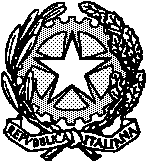 Procura della Repubblica presso ilTribunale di PistoiaIl Cancelliere addetto alla Segreteria Affari civili attesta che è stato depositato in data __________________ accordo  dall’Avv. _________________________________________   .Il Cancelliere addetto alla Segreteria Affari civili attesta che è stato ritirato in data __________________ accordo  dall’Avv. _________________________________________   (identificato con documento ________________________________________________________________________________________________________________________________________________________________________________________________________________________.Il sopradetto documento  è stato visionato dal sottoscritto  Cancelliere ai sensi della L.183/2011 e art. 45  DPR. 445/2000.Il Cancelliere 				 L’Avvocato___________________			 ____________________